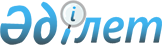 О структуре центрального аппарата Государственного комитета Республики Казахстан по ценовой и антимонопольной политике
					
			Утративший силу
			
			
		
					Постановление Правительства Республики Казахстан от 19 декабря 1995 г. N 1805. Утратило силу - постановлением Правительства РК от 27 декабря 1996 г. N 1664 ~P971664.



          Правительство Республики Казахстан постановляет:




          1. Утвердить структуру центрального аппарата Государственного
комитета Республики Казахстан по ценовой и антимонопольной политике
согласно приложению, исходя из предельной численности работников
центрального аппарата в количестве 85 единиц.




          2. Разрешить Государственному комитету Республики Казахстан по
ценовой и антимонопольной политике иметь 3 заместителей
Председателя, в том числе одного первого, а также коллегию в
количестве 9 человек.




          3. Установить для центрального аппарата Государственного
комитета Республики Казахстан по ценовой и антимонопольной политике
лимит служебных легковых автомобилей в количестве 4 единиц.




          4. Признать утратившими силу:




          пункты 5, 8, 9, 12 постановления Кабинета Министров Республики
Казахстан от 6 сентября 1994 г. N 999 "О Государственном комитете
Республики Казахстан по ценовой и антимонопольной политике" (САПП
Республики Казахстан, 1994 г., N 37, ст. 408);




     постановление Кабинета Министров Республики Казахстан от 9
ноября 1995 г. N 1251 "О внесении изменений в постановление Кабинета
Министров Республики Казахстан от 6 сентября 1994 г. N 999".

    Премьер-Министр
  Республики Казахстан
                                                Приложение
                                      к постановлению Правительства
                                           Республики Казахстан
                                       от 19 декабря 1995 г. N 1805

                             Структура
                            центрального
                     аппарата Государственного
                  комитета Республики Казахстан по
               ценовой и антимонопольной политике
<*>

    Сноска. Структура центрального аппарата Государственного
            комитета Республики Казахстан по
            ценовой и антимонопольной политике -  в новой редакции
            постановления Правительства Республики Казахстан
            от 15 августа 1996 года N 1014  
 P961014_ 
  .

     Руководство

     Главное управление регулирования государственных и
     естественных монополий

     Главное управление по надзору за соблюдением
     антимонопольного законодательства

     Управление развития конкурентного рынка

     Управление анализа, информации и организационной работы

     Управление защиты прав потребителей

     Финансово-экономический отдел

     Общий отдел

      
      


					© 2012. РГП на ПХВ «Институт законодательства и правовой информации Республики Казахстан» Министерства юстиции Республики Казахстан
				